《供应链S&OP生产计划与物料控制PMC案例进阶版》【主办单位】山东立正企业管理咨询有限公司【报名热线】0531-82971531  13969083947（微信同号）【培训时间】 2021年6月 26-27 青岛  11月 20-21日   青岛   【培训对象】总经理、销售管理、订单管理，计划管理、采购管理、生产管理、IT，物流仓储等【课程费用】RMB 4980元/人/ 2天1夜（含授课费、资料费、午餐费、茶点费、税费等） 【企业内训】此课程可以邀请我们的培训师到企业开展内训服务，欢迎来电咨询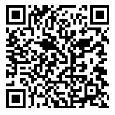 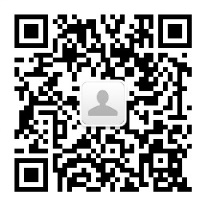 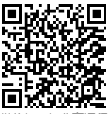 【课前选择事项】1、如学员需要把公司问题点和制度提交老师诊断和针对性辅导讲解，请填写公开课调査表和公开课准备清单。2、此课程我们可以提供企业内部培训与咨询项目服务，欢迎来电咨询。【落地工具包】25套以上落地制度流程制度和工具包▲《供应链计划管理制度》▲《采购物料交期管理制度》▲《月度产供销售平衡例会流程S&OP》▲《急单、插单、补单，加单等八单制度》▲《新产品生产计划管理》▲《三天不变生产管理控制程序》▲《各部门考核计划及指标》▲《产销衔接管理程序》▲《产能负荷分析对策表》▲《库存分析对策表》▲《工程变更管理流程》▲《供应链齐套配送制度》▲《供应商产能分析与负荷分析执课程背景供应链七大计划流程制度决定公司盈利成败，因此供应链PMC统筹相关管理部门完成S&OP（Sales & Operation Planning) 制度和产供销研技存五大能力衔接 ，供应链七大计划透过销售市场波动拉动各个部门改善达至产能最大化。实现销售围着市场转，计划围着销售转，各个部门围着计划转的供应链思想，以销售为中心，合理地制订公司的供应链各个部门年度计划、月度计划、周计划及天的执行计划，最终提升准时交货，缩短交期和降低库存成本，提高市场竞争力和客户满意度。现在的企业无疑已经不可能光靠自己的单打独斗在商业环境中生存并获得持续的竞争力，它们都必须通过其所在的供应链参与竞争！【您是否急切需要解决以下问题？】1、如何设计供应链PMC统筹相关管理部门链接方法？2、如何建立和完善计划S&OP制度体系---- S&OP三大产能策略?3、如何编制和执行供应链年度/滚动月度/周计划/天计划？4、如何制定并完善供应链七大计划流程制度运作体系？5、如何衔接整合供应链七大计划流程（生产计划、物料计划与采购计划等）？6、如何建立完善产品数据机制并掌握产能负荷计划计算方法及生产均衡性方法？7、如何设计物料需求计划计算方法、步骤及控制技巧？9、如何设计精益生产模式下拉动生产周期缩短方法----MES系统？10、如何预测及制定合理的短、中、长期销售计划？11、如何分析供货商交期延误并设计改善对策？12、如何制定扦单、急单、补单/加单等八单控制制度 和产销衔接制度？13、如何设计七种库存设定和调整方法？14、如何设计生产排产依据和方法公式（含二次开发电子表格及APS系统表格）15、如何调整成品安全库存和最低库存量？针对以上15个问题我们将在2天1夜课程当中为您深度解决。从基础制度到方法设计到实操案例到结合本企业现场落地辅导，既是理论的提升，又是实务的落地辅导。【授课时间】第一天：9:00—12:00讲课    13:30—16:30讲课   16:30—18:00各学员公司现场落地改善作业和现场辅导（总经理带领订单管理部、生产计划物控部、采购部、生产部等经理主管现场实作对策效果更佳）  21:30—22:30 审查学员（微信或其他电子版）提交作业第二天：9:00—12:00 现场诊断学员公司和作业点评   13:30—16:30 讲课课程风格： 60%授课+25%实操演练+15%点评，理念之道深入和案例分析浅出。丰富性与实用性，逻辑性与幽默感，创造性与干货型，案例来源于企业咨询辅导实际经验。【复训和认证】复训和认证：参加培训学员可以免费复训，并携带课后公司实施改善原始记录和制度给老师现场再次审核。【您需要带来哪些资料？我们现场落地诊断辅导】▲ 公司架构图（销售部和市场部职能/架构、销售订单管理职能、生产计划职能/架构）▲ 预测销售计划流程/紧急订单产销衔接处理流程/滚动月度产供销存能力平衡S&OP制度▲ 年度销售出货计划和生产计划、滚动月度销售计划和生产计划、滚动周销售和生产计划▲ 最近一个月的销售计划和周出货计划▲ 现场携带笔记本电脑【课程大纲】课程导入：订单交货及时率低，销售计划不准确，如何解决插单，急单，补单，加单。减单和消单，缺失产销衔接管理和急单、插单、补单，加单等八单制度，计划赶不上变化快，不知道如何计算产能负荷分析对策，生产车间的进度与计划的差距巨大，不知道如何管控生产进度，物料短缺控制失控无法配合计划，仓库库存积压严重，成品，半成品，原材料的库存资金积压巨大，经常被财务部投诉。第一部分：供应链之銷售出货計划/生産計划/物料計划等七大計劃职能管理１、供应链PMC角色定位---七大計劃衔接总指挥２、供应链七大计划流程制度(供应链銷售出貨计划、生产主计划、物料计划、采购计划、供应商送货计划、生产車間计划、生产車間工序计划流程)  案例分析：供应链七大计划流程制度實例分析３、建立/完善供应链七大计划体系（包括ERP系统） 1)S&OP三大产能策略规划 2)年度计划/滚动月度计划/滚动周计划/滚动天七大计划编制和执行 3)年度销售计划/滚动月度销售计划/滚动周出货计划/天出货计划编制和执行 4)年度生产计划/滚动月度生产计划/滚动生产周计划/生产天计划编制和执行 5)滚动月度计划产供销研平衡S&OP制度 案例分析： 1.蒂森年度/滚动月度/周计划/天七大计划编制和执行流程 2.蒂森滚动月度计划产供销平衡会议制度案例分析 一级主生产计划制订和执行流程- APS系统 一级主生产计划/二级生产计划进度衔接-----降低在制品库存和缩短交期 二级主生产计划制订和执行流程—MES系统 案例分析：年度销售/滚动月度销售预测/周出货计划/编制和执行流程 现场实操演练：诊断和完善本公司年度销售/滚动月度销售预测/周出货计划/编制和执行流程和滚动月度产供销存能力平衡S&OP第二部分：销售出货計划和生产计划及物料计划PMC衔接流程1、销售预测与生产计划的衔接与平衡生产计划2、每周出货计划和主生产计划衔接流程----- 降低成品库存3、销售预测計划/生产计划变化反馈和预测库存控制协调管理4、如何制定扦单、急单、补单/加单等八单控制制度 案例分析：  1.月度滚动产能负荷分析/三天生产计划不能变的滚动产能负荷分析案例分析  2.扦单、急单、补单/加单/生産計划紧急控制流程案例分析 现场实操演练：诊断和制定本公司生产计划计划流程/紧急订单产销衔接流程/ 制定扦单、急单、补单/加单等八单制度第三部分：物流计划与库存量管制1、物流计划流程七步骤 1）产品交期短/物料采购周期长物流计划流程 2）供货商交期管制十大之道  3）采购物料交期跟催监控表格/工具设计 4）采购物料欠料分析跟进表分析 5）采购物料预防欠料表分析 6）采购备料齐套表分析 7）物料短缺八大原因和七种预防对策2、存量管制 1）安全存量VS最高存量VS最低存量设定方法 2）生产淡旺波峰库存量调整三阶段方法设计 3）库存量降低7大方法 4）九大库存指标管理/考核设计 5）物料周转速度/周转率/存料率设计现场实操演练：物料计划流程和采购物料交期制度【专家老师简介】雷卫旭 老师 香港理工大学MBA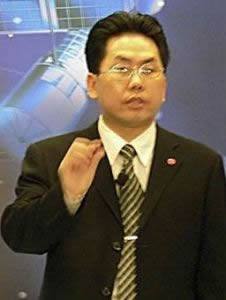 香港生产力促进局和香港工业署特约讲师美国管理学会(AMA)授权专业培训师清华大学/北京大学/浙江大学/上海交大/中山大学EMBA班特邀实战型讲师2006-2018年被培训论坛推誉为“十大实战派培训师”中国SCM&PMC课程全国第一人现任国内多家上市及民营企业顾问咨询专家【职业经历】    曽任某企业副总经理, 至今华颂集团股东之一,拥有三十年的销售生产物料管理经验,讲授经验非常丰富,讲授/辅导过11126家中外企业、项目辅导过100多家企业，融集欧美、中、港、台多家企业经验之精华，特别是2008/2009、2010年间辅导顺德美的集团/富士康供应链管理等重大项目。【主讲课程】1、《生产计划与物料控制PMC》2、《销售预测计划制定实施与产销衔接管理》3、《采购成本和供应商管理》【出版光碟】《如何做好生产/物料采购计划控制》，北京大学出版社【服务过的企业】电子、电器行业：粤电集团、通用电气(GE)、株州南车时代、中航集团、哈气集团、东方电气集团、东方电机、西门子机车、南车电机、中铁轨道系统、青岛四方、上海电气、西门子汽轮机、武汉汽轮发电机厂、杭州汽轮发电机厂、施耐德电气.阿海法电气、中国电子科技集团(军工)、上海日立/日立电梯、上海松下半导体、美的空调等。汽车类制造行业：广州本田发动机、一汽大众发动机、上汽大众发动机、雅马哈柴油发动机、玉柴发动机、康明斯发动机、上柴发动机、北京福田发动机、锡博世（BOSCH）发动机喷嘴、上海通用汽車、上海通用五菱/柳州五菱、成都丰田、华晨宝马、一汽大众、广州本田、上汽集團、海南马自达、比亚迪汽車、长安汽車、郑州日产、东风汽车股份有限公司、东风神龙汽車、奇瑞汽車、北京福田汽車、中兴汽車、庞巴迪机车、广州辉门汽车配件、四维尔汽车配件、江森汽车配件、弗吉亚汽车配件、李尔汽车内饰、长春富奥汽车配件、广本广爱兴汽车配件等。纺织、服装、鞋类：玛茜特皮具、深圳市迪桑娜皮具、广东英联包装股份、南海区立章包装、群英纺织印染科技、鑫东海服装、大兴服装、爱华服装、洲艳服装、王牌龙服饰、凯制衣厂、杰龙制衣、曲美制衣、润田服装、吴盛纺织、润禾纺织、合恒鞋厂等。烟草，电力，石化行业：中石油、中海油、中石化、广东中烟、湖南中烟、湖北中烟、南昌卷烟厂、梅州烟草物流、三峡卷烟厂、中核建中、禄劝供电公司、高明供电局等。陶瓷、家私、木业：欧神诺陶瓷、唯美陶瓷、贝斯特陶瓷、碧云居家具厂、东亚门业、南天家私、汇森家私、全友家私、利成家具、威俊木业、广达兴木业、龙顺木业等。注塑，机械五金制造：上海槎南金属科技、金华武义金凯德集团、广东豪美铝业、湖南宁乡吉唯信金属粉体、江顺科技集团、中船钢构工程股份、科锐半导体照明、德昶精密铸造、洛阳LYC轴承、华新特殊钢、巨大铝业、长圆新材料、华北集团、金河田实业、勤丰金属制品、恒鑫精机、钱桥带钢、嘉龙铜业、盛德钢管、浙江金固股份、华方科技合纤等。食品行业：河南思念食品、龙大食品集团、湖北澳利龙食品股份有限公司、广西糖业集团等其它行业：可口可乐、百事可乐、农夫山泉、蒙牛、西安杨森制药、石家庄制药、华达科技、国通物流、江苏亚邦颜料有限公司、东莞久森新能源、深圳市北泰显示技术有限公司、福华农科投资集团公司、株洲时代新材料股份、北京绿创声学工程股份有限公司等。【服务过咨询项目】东莞诺基亚、艾默生、北京索爱、方正科技、青岛海尔、青岛海信、惠州TCL、创维电视、南京/成都爱立信、华强三洋、三星电子、LG、冠捷电子、凯士比泵业、格兰富泵业、凯泉泵业、安德里茨纸业、博世电机、三星电机、SEW电机、三菱电机、LG电机、威靈、东芝电机、金泰德胜电机、日立电机、三菱机械、蒂森机械、OTIS、山东杰瑞、山东东营科瑞石油设备公司、来福士海洋石油工程公司、宏华石油设备公司、青岛天时海洋石油设备公司、日立挖机、小松挖机、徐工集团、徐工液压科技、普茨迈斯特机械、三一重工、三一重工挖机配件、斗山机械.中联重科、柳州重工、龙工集团、厦门重工、日立工程机械.国际煤矿机械IMM、山河智能、林德叉车、浙江西子重工机械有限公司、 海天机械（宁波）、力劲机械、大连日立电机、Lexmark.、柯尼卡美能、博西电器、长虹电器、开利/大金/申菱/志高中央空调、长沙关西涂料、华润涂料、建滔化工、拜尔、夏新电子、厦华集团、惠州德赛、飞利浦、深圳华为、南京(熊猫)、爱立信、诺基亚.、诺西、中兴通讯、阿尔卡特、思科、朗讯、北电、西门子、艾默生、UT斯达康、摩比电子、迈普通信、共进电子、武汉烽火科技、禾苗通信、传音通信、中国长城计算机(深圳)、东莞汤姆逊(电器)、 美的日用集团、格兰仕集团、苏泊尔、欧普照明、雷士照明、东菱集团、TOTO、顺德乐华陶瓷、 得而达水龙头、科勒卫浴、南玻集团、拉法基建材/水泥、上海美联钢构、杭萧钢构、敏华家具、全友家具、安利、高露洁牙膏、立白、RECKITT(滴露)、榄菊灭虫剂、迈瑞生物医疗、晶苑制衣、溢达纺织、东莞伟易达、李锦记、美泰玩具、恒安纸业（心相印）、Adidas、东莞台达电子、富士康集团、英华达、康佳集团等。报名表咨询电话0531-82971531   139690839470531-82971531   139690839470531-82971531   13969083947在线咨询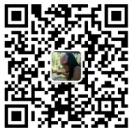 Q Q  : 125674670微信：a125674670Q Q  : 125674670微信：a125674670Q Q  : 125674670微信：a125674670课程名称城市/日期培训负责人：培训负责人：培训负责人：公司名称：公司名称：公司名称：公司名称：公司名称：姓名性别部门/职位手机邮箱邮箱邮箱邮箱山东立正账户信息：开户名称：山东立正企业管理咨询有限公司 银行帐号：1608014210001847开户银行：中国民生银行济南舜城支行山东立正账户信息：开户名称：山东立正企业管理咨询有限公司 银行帐号：1608014210001847开户银行：中国民生银行济南舜城支行山东立正账户信息：开户名称：山东立正企业管理咨询有限公司 银行帐号：1608014210001847开户银行：中国民生银行济南舜城支行山东立正账户信息：开户名称：山东立正企业管理咨询有限公司 银行帐号：1608014210001847开户银行：中国民生银行济南舜城支行★缴费方式：  现场缴费（现金，微信，支付宝）       公司转账     （注：现场没有POS机，不提供刷卡服务）★缴费方式：  现场缴费（现金，微信，支付宝）       公司转账     （注：现场没有POS机，不提供刷卡服务）★缴费方式：  现场缴费（现金，微信，支付宝）       公司转账     （注：现场没有POS机，不提供刷卡服务）★缴费方式：  现场缴费（现金，微信，支付宝）       公司转账     （注：现场没有POS机，不提供刷卡服务）开票信息名称:纳税人识别号:地址、电话：开户行及帐号：名称:纳税人识别号:地址、电话：开户行及帐号：名称:纳税人识别号:地址、电话：开户行及帐号：发票领取方式发票领取方式课前邮寄  □ 现场领取发票内容□ 咨询费□ 会务费□ 培训费□ 培训服务费    付款总额：￥        元□ 咨询费□ 会务费□ 培训费□ 培训服务费    付款总额：￥        元□ 咨询费□ 会务费□ 培训费□ 培训服务费    付款总额：￥        元□ 咨询费□ 会务费□ 培训费□ 培训服务费    付款总额：￥        元□ 咨询费□ 会务费□ 培训费□ 培训服务费    付款总额：￥        元□ 咨询费□ 会务费□ 培训费□ 培训服务费    付款总额：￥        元住宿要求是否需要代订酒店：               □ 是            □ 否是否需要代订酒店：               □ 是            □ 否是否需要代订酒店：               □ 是            □ 否是否需要代订酒店：               □ 是            □ 否是否需要代订酒店：               □ 是            □ 否是否需要代订酒店：               □ 是            □ 否住宿要求预订：       单人房      间；     双人房      间住宿时间：            月       日       点  至         月       日       点预订：       单人房      间；     双人房      间住宿时间：            月       日       点  至         月       日       点预订：       单人房      间；     双人房      间住宿时间：            月       日       点  至         月       日       点预订：       单人房      间；     双人房      间住宿时间：            月       日       点  至         月       日       点预订：       单人房      间；     双人房      间住宿时间：            月       日       点  至         月       日       点预订：       单人房      间；     双人房      间住宿时间：            月       日       点  至         月       日       点